Contact: Laura.Ward@cchmc.org or Pam.pockras@cchmc.org for meeting invite.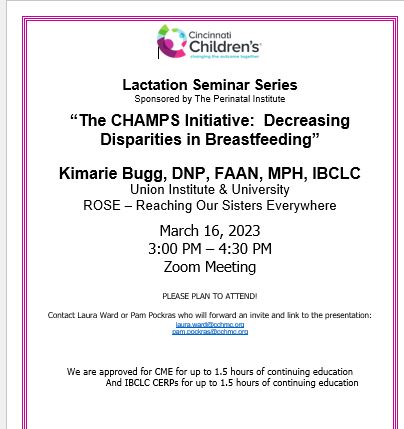 